Proposed Agenda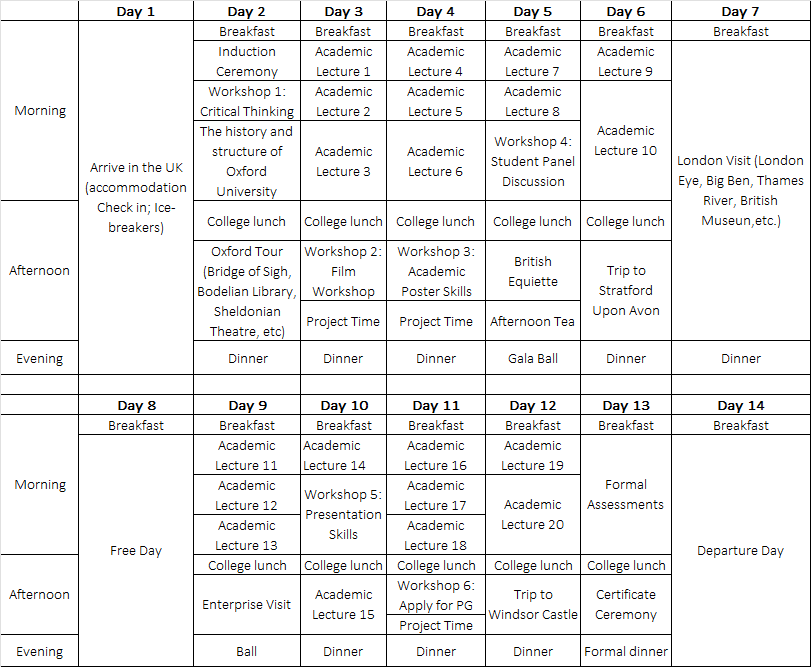 Proposed timetable subject to minor changes.